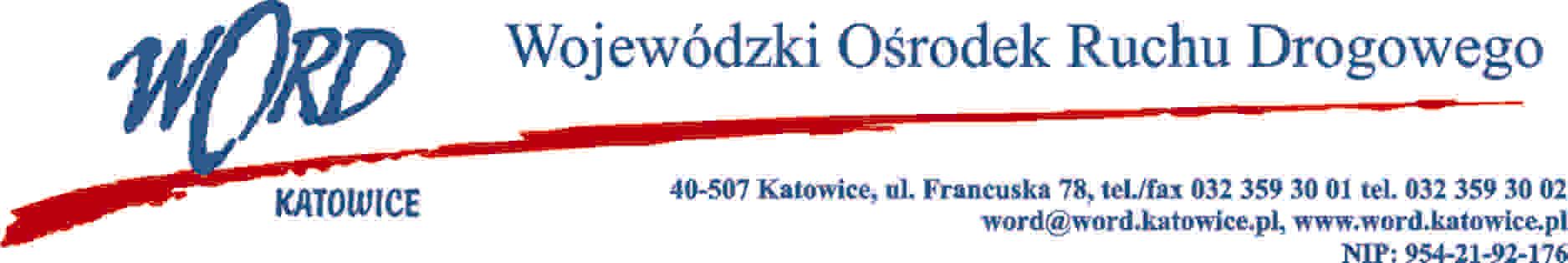 D.RK.110.2.AP.2022
Katowice, 05.01.2022 r. OGŁOSZENIEo wynikach nierozstrzygniętego naboru na stanowisko pracownika obsługi technicznej 
w Wojewódzkim Ośrodku Ruchu Drogowego 
w Katowicach	Dyrektor Wojewódzkiego Ośrodka Ruchu Drogowego z siedzibą przy ul. Francuskiej 78
w Katowicach informuje, że nabór na stanowisko pracownika obsługi technicznej, ogłoszony w dniu 25.11.2021 r., nie został rozstrzygnięty.Uzasadnienie nierozstrzygnięcia naboru: brak złożonych ofert na wyżej wymienione stanowisko.Sporządził:Zatwierdził: